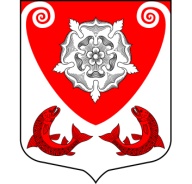 МЕСТНАЯ  АДМИНИСТРАЦИЯМО  РОПШИНСКОЕ СЕЛЬСКОЕ ПОСЕЛЕНИЕМО  ЛОМОНОСОВСКОГО  МУНИЦИПАЛЬНОГО РАЙОНА  ЛЕНИНГРАДСКОЙ ОБЛАСТИП О С Т А Н О В Л Е Н И Е№ 35927.07.2015 г.О внесении  изменения в административный регламент «Присвоение, изменение и аннулирование адресов на территории МО Ропшинское сельское поселение», утвержденный  постановлением местной администрации  № 197 от 08.05.2015 г.В целях приведения административного регламента предоставления муниципальной услуги в соответствие с действующим законодательством, местная администрация  Ропшинского сельского поселения ПОСТАНОВЛЯЕТ:1. Внести изменение в административный регламент «Присвоение, изменение и аннулирование адресов на территории МО Ропшинское сельское поселение», утвержденный  постановлением местной администрации  № 197 от 08.05.2015 г. :Подраздел 10.  МАКСИМАЛЬНЫЙ СРОК ОЖИДАНИЯ В ОЧЕРЕДИ ПРИ ПОДАЧЕ ЗАПРОСА О ПРЕДОСТАВЛЕНИИ МУНИЦИПАЛЬНОЙ УСЛУГИ И ПРИ ПОЛУЧЕНИИ РЕЗУЛЬТАТА ПРЕДОСТАВЛЕНИЯ МУНИЦИПАЛЬНОЙ УСЛУГИизложить в следующей  редакции: «2.10.1.Ожидание в очереди заявителя при подаче запроса, а также при получении результата оказания муниципальной услуги составляет не более пятнадцати минут».2. Настоящее постановление  вступает в силу со дня его подписания и подлежит размещению на официальном сайте администрации МО Ропшинское  сельское поселение в информационно-телекоммуникационной сети «Интернет».3. Контроль за исполнением настоящего постановления оставляю за собой.И.о. главы местной администрацииМО Ропшинское сельское поселение                                           Ильенко Ю.Ю.исп. Горпенюк О.В